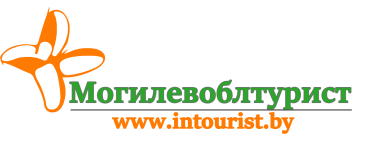 Тур выходного дня в Одессу«ВЫХОДНЫЕ И МОРЕ»Выезд из Могилёва 30.06.2018 «База отдыха «Оздоровительная» НА ПЕРВОЙ ЛИНИИ Моря»Все номера имеют прямой либо боковой вид на мореБассейны  прямо на берегуВкусные сытные завтракиДостойный сервис СТОИМОСТЬ ТУРА: 100,00 бел.рублей + 65 у.е. (при размещении в номере Стандарт с удобствами)100,00 бел.рублей + 80 у.е. (при размещении в номере Улучшенный с удобствами)номер Улучшенный семейный с удобствами предусматривает размещение до 4–х человек: в этом номере детям при двух взрослых предоставляются скидки - 25 у.е , третий и четвертый взрослый - минус 20 у.е)В стоимость включено: проезд автобусом,  сопровождение гида, проживание на  базе отдыха (2 ночи), 2 завтрака, мед.страховка.  Дополнительно оплачивается: посещение рынка «7-ой км» (для желающих) - 2 у.е./чел.; посещение Одесского Национального Академического театра Оперы и Балета - вх.билеты от 10 у.е./чел. (билеты выкупаются заранее, репертуар уточняется); поездка на дегустацию вин в Коблево - 15 у.е./чел.; экскурсионный тур Белгород-Дневстровский + посещение Центра культуры вина Шабо - 20 у.е./чел.; обзорная экскурсия по Одессе (не менее 25 желающих из группы) - 5 у.е./чел.Необходимые документы: действительный паспорт для всех, детям до 18 лет, выезжающим без родителей - нотариально заверенное разрешение от обоих родителей. КОНТАКТНОЕ ЛИЦО: ДАРЬЯ (80222 32-72-80, +37529 184-84-78, +37533 690-00-37)1 деньОтправление из Могилева ориентировочно в 17:00. Пересечение границы. Ночной  переезд.2 деньПрибытие в Одессу в 11:00 (ориентировочно). Заселение после 12:00.База отдыха «Оздоровительная», 0 м. до моря. 2-х местные номера Стандарт/УлучшенныеОздоровительный центр  расположен на берегу моря, откуда открывается панорама акватории одесского залива,  центра города. Собственный песчаный пляж, большая зеленая зона, спортивная и детские площадки, летние кафе являются превосходным местом для семейного отдыха.15 минут на маршрутке до Дерибасовской.Отдых на море. Свободное время. Обзорная экскурсия по Одессе по желанию за доплату - 5 у.е./чел. (при наборе группы от 25 чел.) 3 деньЗавтрак. Отдых на море. Для желающих факультативные экскурсии при наборе группы от 25 чел.:посещение рынка «7-ой км» (для желающих) - 2 у.е./чел. посещение Одесского Национального Академического театра Оперы и Балета - вх.билеты от 10 у.е./чел. (билеты выкупаются заранее, репертуар уточняется) поездка на дегустацию вин в Коблево - 15 у.е./чел.экскурсионный тур Белгород-Дневстровский + посещение Центра культуры вина Шабо - 20 у.е./чел.4 деньЗавтрак. Отдых на море.Выселение до 10:00. Посещение супермаркета в Одессе. Отправление в Могилёв ориентировочно в 15:00.   5 деньПрибытие в Могилев рано утром.